ZellenformatvorlagenAendern einer bestehenden VorlageErstellen einer neuen VorlageFormatierung nach RegelnWeitere RegelnFormatierung nach Regeln: Obere/untere RegelnFormatierung nach Regeln: DatenbalkenFormatierung nach Regeln: SymbolsätzeNur Symbole anzeigenGeburtstage optisch hervorhebenFarbige Markierung von runden Geburtstagen9.3.1Excel: ZellenformatvorlagenKurszielSie kennen die Zellenformatvorlagen und verstehen es, die Zellen einheitlich und schneller zu formatieren.VorherNachher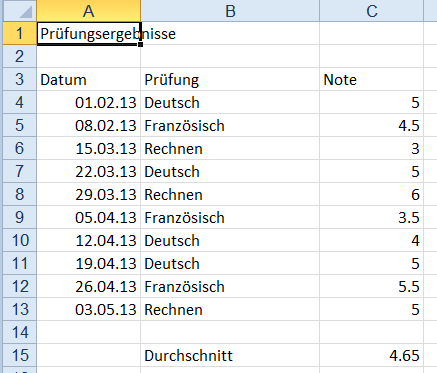 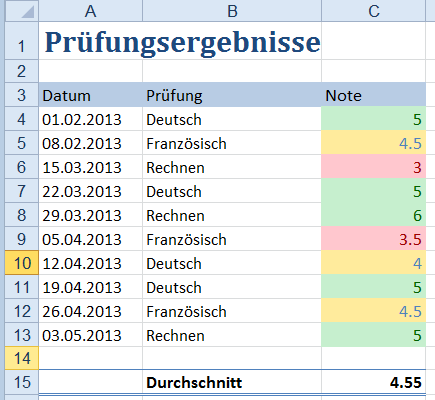 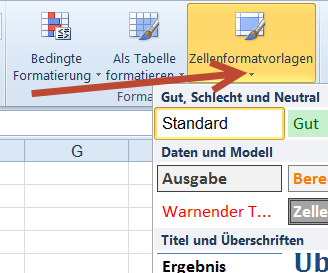 In der Registerkarte  Datei  ist in der Gruppe Formatvorlagen die Schaltfläche  Zellenformatvorlagen vorhanden.Mittels Klicken des kleinen Pfeiles öffnet sich der Katalog. Aktivieren Sie zuerst eine oder mehrere Zellen und wählen Sie dann das gewünschte Format aus.UebungUebungOeffnen Sie das Uebungsdokument Excel FormatvorlagenAktivieren Sie auf der untersten Zeile den Reiter Zellenformatvorlagen.Aktivieren Sie Zelle A1. Formatieren Sie diese mit Ueberschrift. (Wenn Sie mit der Maus über die Vorlage fahren, wird das Ergebnis direkt angezeigt). Klicken Sie die Maus, um das Format auszuwählen.Wiederholen Sie dieses Vorgehen für die Ueberschrift, die Noten und die Durchschnittzeile.Oeffnen Sie das Uebungsdokument Excel FormatvorlagenAktivieren Sie auf der untersten Zeile den Reiter Zellenformatvorlagen.Aktivieren Sie Zelle A1. Formatieren Sie diese mit Ueberschrift. (Wenn Sie mit der Maus über die Vorlage fahren, wird das Ergebnis direkt angezeigt). Klicken Sie die Maus, um das Format auszuwählen.Wiederholen Sie dieses Vorgehen für die Ueberschrift, die Noten und die Durchschnittzeile.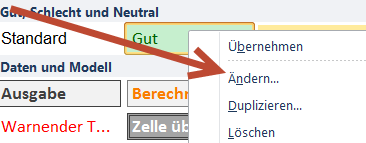 Wählen Sie die gewünschte Vorlage aus und klicken Sie die rechte Maustaste.Das Kontextmenü wird geöffnet.Wählen Sie Aendern aus.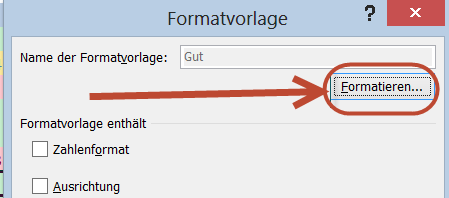 Ueber die Schaltfläche Formatieren öffnet sich das Fenster Zellen formatieren, in dem Sie alle Möglichkeiten ändern können.UebungUebungFormatieren Sie die Vorlage Ueberschrift auf Schriftart Calibri und Farbe Rot.Formatieren Sie die Vorlage Ueberschrift auf Schriftart Calibri und Farbe Rot.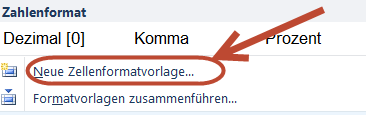 Ganz unten im Katalog der Zellenformate finden Sie die Auswahl Neue Zellenformatvorlage.Wählen Sie diese aus.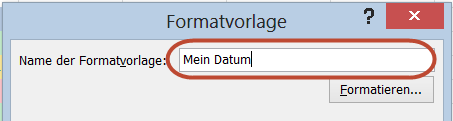 Geben Sie den Namen  Mein Datum  einund klicken Sie dann Formatieren.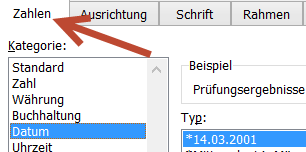 Wählen Sie das Datumsformat 14.03.2001.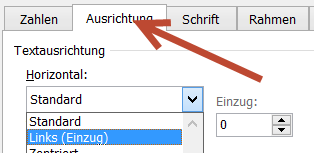 Richten Sie die Zahlen linksbündig in der Zelle aus.UebungUebungFormatieren Sie die Datumsspalte mit Ihrem neuen FormatFormatieren Sie die Datumsspalte mit Ihrem neuen Format9.3.2Excel: Bedingte FormatierungenKurszielSie kennen die bedingten Formatierungen und verstehen es, die Zellen bedingt zu formatieren.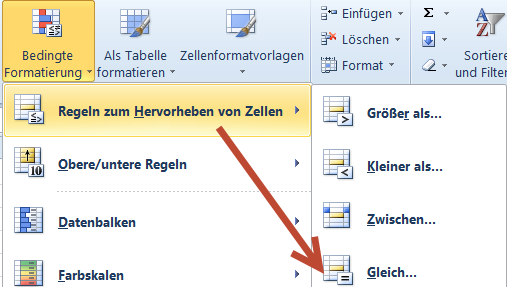 In der Registerkarte  Datei  ist in der Gruppe Formatvorlagen die Schaltfläche  Bedingte Formatierung vorhanden.Wählen Sie die Regel  Gleich  aus.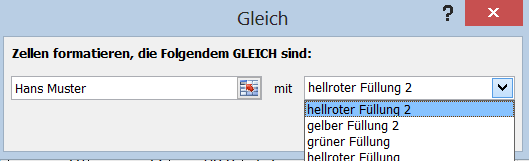 Tippen Sie der Vergleichswert in das Feld einund wählen Sie die Formatierung aus.UebungUebungAktivieren Sie auf der untersten Zeile den Reiter Bedingte Formatierung.Aktivieren Sie Zelle A1.Wählen Sie in der Bedingten Formatierung die Regeln zum Hervorheben, dann Gleich.Geben Sie Ihren Namen als Vergleichswert und als Format bestimmen Sie in rotem Text.Tippen Sie Ihren Namen in die Zelle A1. Voilà.Aktivieren Sie auf der untersten Zeile den Reiter Bedingte Formatierung.Aktivieren Sie Zelle A1.Wählen Sie in der Bedingten Formatierung die Regeln zum Hervorheben, dann Gleich.Geben Sie Ihren Namen als Vergleichswert und als Format bestimmen Sie in rotem Text.Tippen Sie Ihren Namen in die Zelle A1. Voilà.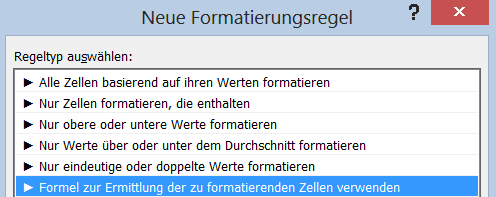 In der Registerkarte  Datei  ist in der Gruppe Formatvorlagen die Schaltfläche  Bedingte Formatierung vorhanden.Wählen Sie ganz unten die Regel  Weitere Regeln  aus.Dort die unterste Zeile Formel zur Ermittlung…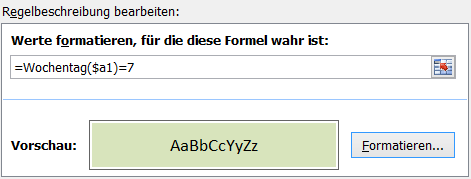 Tippen Sie die Formel =Wochentag($a1)=7 einund wählen Sie die Formatierung aus.Wochentag 7 ist der Sonntag.Das $-Zeichen vor der Formel verwenden Sie, damit dieser Wert beim Kopieren nach rechts nicht verändert wird. 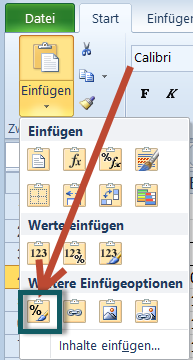 Sie können nun das Format kopieren.Aktivieren Sie Zelle A4 und drücken Sie Ctrl-C.Aktivieren Sie nun Zellen A4 bis A34.Wählen Sie über den kleinen Pfeil in der Schaltfläche Einfügen das %-Zeichen.UebungUebungAktivieren Sie Zelle A4.Geben Sie die Bedingte Formatierung für den Wochentag 6 (Samstag) und das gewünschte Format ein.Falls der 1.3.2013 richtig formatiert ist, kopieren Sie das Format bis A34.Formatieren Sie nun die Zellen für den Wochentag 7 (Sonntag) mit anderer Farbe.Aktivieren Sie Zelle A4.Geben Sie die Bedingte Formatierung für den Wochentag 6 (Samstag) und das gewünschte Format ein.Falls der 1.3.2013 richtig formatiert ist, kopieren Sie das Format bis A34.Formatieren Sie nun die Zellen für den Wochentag 7 (Sonntag) mit anderer Farbe.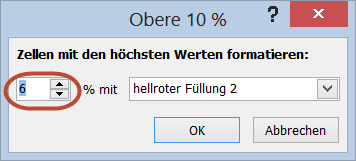 Markieren Sie den BereichWählen Sie die Regel  Obere/untere Regeln  aus.Wählen Sie obere 10 %.Geben Sie im linken Feld den Prozentsatz undim rechten Feld die Formatierung ein.UebungUebungAktivieren Sie Zellen C4 bis D34.Wählen Sie die Regel Obere/untere Regel, dann Obere 10 % aus.Wählen Sie die hellrote Füllung ausWiederholen Sie dasselbe, jedoch mit Unteren 10 % und grüner Füllung.Aktivieren Sie Zellen C4 bis D34.Wählen Sie die Regel Obere/untere Regel, dann Obere 10 % aus.Wählen Sie die hellrote Füllung ausWiederholen Sie dasselbe, jedoch mit Unteren 10 % und grüner Füllung.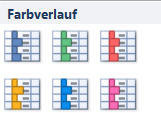 Markieren Sie den Bereich,Wählen Sie die Regel  Datenbalken  aus.Wählen Sie die grüne Farbe ausUebungUebungAktivieren Sie den Puls in den Zellen E4 bis E34. Wählen Sie die Regel Datenbalken und dort die grüne Farbe aus.Aktivieren Sie den Puls in den Zellen E4 bis E34. Wählen Sie die Regel Datenbalken und dort die grüne Farbe aus.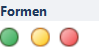 Markieren Sie den BereichWählen Sie die Regel  Symbolsätze  aus.Wählen Sie die Ampelfarben aus.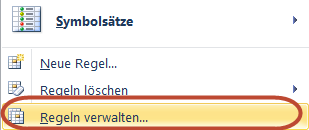 Wählen Sie die Regel  Regel verwalten  aus.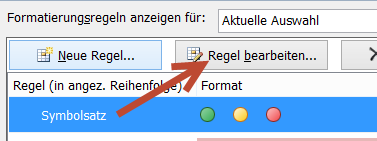 Aktivieren Sie die gewünschte Regel und klicken SieRegel bearbeiten.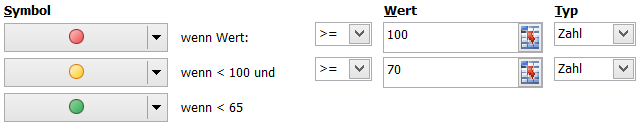 Geben Sie den Wert ein, ab welchem das Symbol eingesetzt werden soll.Bei Typ müssen Sie angeben, ob es sich um eine Zahl, ein Prozentsatz oder ein Quantil handelt.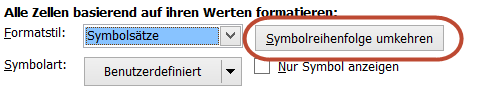 Nicht immer ist ein hoher Wert im grünen Bereich.Mit Symbolreihenfolge umkehren können sie die tiefen Werte als grün formatieren.UebungUebungAktivieren Sie das Gewicht in den Zellen F4 bis F34. Wählen Sie die Regel Symbolsätze und dort die Ampelfarben aus.Wählen Sie das rote Symbol für die Höchstwerte, den Wert 81 und den Typ Zahl aus.Wählen Sie das gelbe Symbol für die Normalwerte, den Wert 79  und den Typ Zahl aus.Wählen Sie das grüne Symbol für die Tiefstwerte aus.Aktivieren Sie das Gewicht in den Zellen F4 bis F34. Wählen Sie die Regel Symbolsätze und dort die Ampelfarben aus.Wählen Sie das rote Symbol für die Höchstwerte, den Wert 81 und den Typ Zahl aus.Wählen Sie das gelbe Symbol für die Normalwerte, den Wert 79  und den Typ Zahl aus.Wählen Sie das grüne Symbol für die Tiefstwerte aus.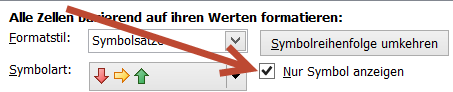 Sofern Sie Nur Symbol anzeigen aktivieren, werden die Werte nicht angezeigt.UebungUebungAktivieren Sie die Gewichtsveränderung in den Zellen G4 bis G34. Wählen Sie die Regel Symbolsätze und dort die Pfeile aus.Wählen Sie das rote Symbol für die Höchstwerte, den Wert 0.1 und den Typ Zahl aus.Wählen Sie das gelbe Symbol für die Normalwerte, den Wert  0  und den Typ Zahl aus.Wählen Sie das grüne Symbol für die Tiefstwerte aus.Aktivieren Sie Nur Symbol anzeigen.Aktivieren Sie die Gewichtsveränderung in den Zellen G4 bis G34. Wählen Sie die Regel Symbolsätze und dort die Pfeile aus.Wählen Sie das rote Symbol für die Höchstwerte, den Wert 0.1 und den Typ Zahl aus.Wählen Sie das gelbe Symbol für die Normalwerte, den Wert  0  und den Typ Zahl aus.Wählen Sie das grüne Symbol für die Tiefstwerte aus.Aktivieren Sie Nur Symbol anzeigen.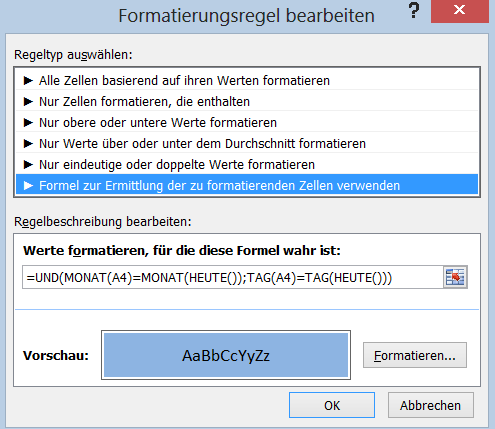 Verwenden Sie die Formel für das exakte Geburtsdatum=UND(MONAT(A4)=MONAT(HEUTE());TAG(A4)=TAG(HEUTE()))oder diese für alle Geburtstage in diesem Monat=MONAT(A4)=MONAT(HEUTE())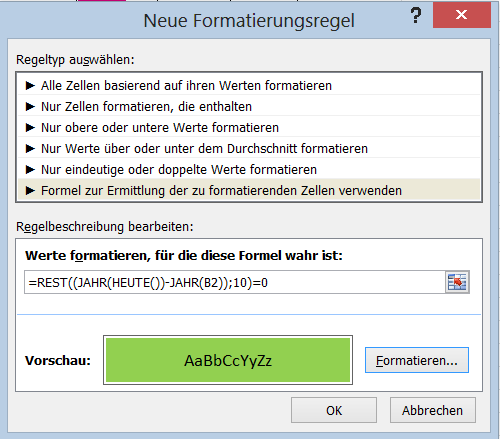 Verwenden Sie die Formel für 10-Jahre-Geburtsdaten=REST((JAHR(HEUTE())-JAHR(A4));10)=0oder die Formel für 5-Jahre-Geburtsdaten=REST((JAHR(HEUTE())-JAHR(A4));5)=0